Технологическая карта 10а класса 27 маяКроссворд по теме: «Типы химических реакций» (27.05).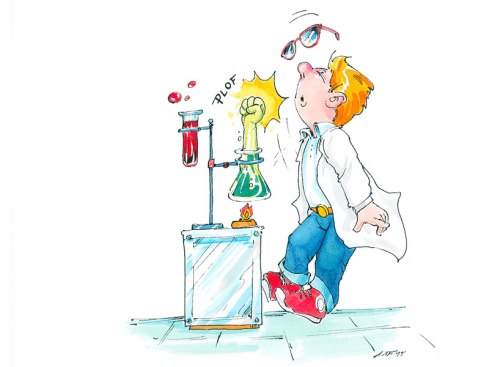 Вопросы к кроссворду: Реакция соединения двух или более мономеров.Один из видов химических реакций, где при взаимодействии веществ с водой происходит разложение исходной молекулы с образованием новых соединений.Процесс образования высокомолекулярного вещества путём многократного присоединения молекул низкомолекулярного вещества.Эффективный способ превращения парафиновых углеводородов, которые являются преобладающей группой в составе нефти, в ароматические-реакция ….Реакция взаимодействия спиртов и карбоновых кислот.Реакция взаимодействия углеводородов с элементами VII группы Периодической таблицы Д. И. Менделеева.Реакция присоединения водорода по кратной связи.Реакции замещения, в которых атаку осуществляет частица, имеющая дефицит электронов.Реакция просоединения молекулы воды по кратной связи. Реакция получения галогенпроизводного.Реакция присоединения водорода по кратной связи, обычно в присутствии катализаторов.Реакции замещения, в которых атаку осуществляет реагент, несущий неподеленную электронную пару.Отщепление двух атомов или групп атомов от соседних атомов углерода с образованием между ними π-связи.К какому типу относится реакция между аммиачным раствором оксида серебра и альдегидами.Химические реакции между веществами, находящимися в одной фазе.Дата урокаурокПредметНаименование темы урокаВиды деятельностиВиды деятельностиКонтрольКонтрольКонтрольКонсультации (указать контактную информацию)Дата урокаурокПредметНаименование темы урокаРабота с учебником и тетрадьюРабота с электронными ресурсамиФорма контроляДата контроляМесто размещения выполненного д/з Консультации (указать контактную информацию)27.051Алгебра и начала анализаПовторение Вычисление производных№42,34инфоурок(infourok.ru)Выполнениеданных упр.28.05feliks.avanesyan.63@mail.ruЭлектронная почта feliks.avanesyan.63@mail.ruWhatsApp, Ежедневно 15.00-18.002Геометрия Решение задач по теме. Пирамида№259№247инфоурок(infourok.ru)Выполнениеданных упр.28.05feliks.avanesyan.63@mail.ruЭлектронная почта feliks.avanesyan.63@mail.ruWhatsApp, Ежедневно 15.00-18.003Физическая культураО.Ф.П. Круговая тренировкаhttps://resh.edu.ru/subject/lesson/4783/main/226106/Тестирование на РЭШ27.05РЭШЭлектронная почта учителя, классного руководителя,  WhatsApp, Ежедневно 15.00-18.004Английский языкТренировка письменной речиБиболетова М.З.«Enjoy English»Упр 1.2 стр 160 (цифра-слово в ответе)Стр 156 выписать третий  столбец слов с переводом27.05ira.seleznevai@yandex.rus.sevumyan@bk.ruЭлектронная почта учителя, классного руководителя,  WhatsApp, Ежедневно 15.00-18.005Физика Физ. Практикум.Измерение. ЭДС и внутренного сопротивления источника токаВыполнение практической работыИнтернет ресурсыОтчет в тетради 28.05feliks.avanesyan.63@mail.ruЭлектронная почта feliks.avanesyan.63@mail.ruWhatsApp, Ежедневно 15.00-18.006ХимияУрок повторения.«Типы химических реакций в органической химии»Кроссворд смотри ниже.Химия -10 О. С. Габриелян, ООО«Дрофа» 2013г. кроссворд https://vpr-klass.com/uchebniki/himiya/10_klass_gabrielyan/10kl_gabrielyan_uchebnik_chitat'_onlajn.htmlhttps://videouroki.net/blog/videourok-po-khimii-tipy-khimicheskikh-reaktsiy-v-organicheskoy-khimii.htmlВыполнить кроссворд: «Типы химических реакций в органической химии» не переписывая, а прямо в технологической карте. Прислать работу: 28.05. (только кроссворд).valentina.solovieva2017@yandex.ruЭлектронная почта учителя, классного руководителя,  WhatsApp, Ежедневно 15.00-18.0012345678910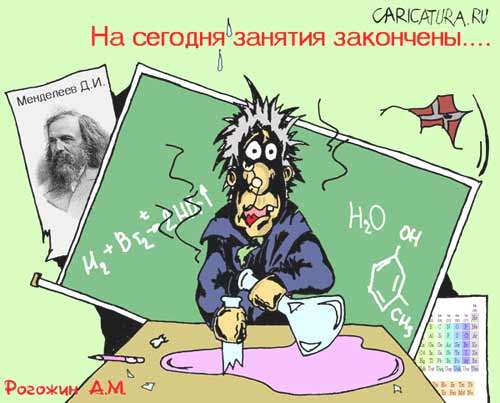 1112131415